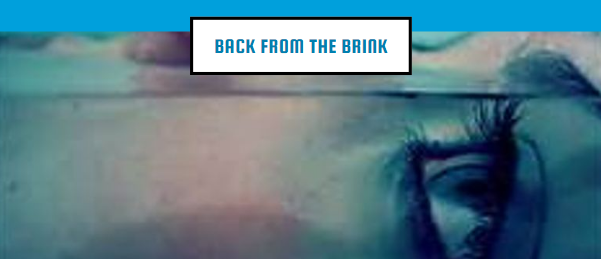 Cookies PolicyCookies in use on this website
An HTTP cookie (also called web cookie, Internet cookie, browser cookie, or simply cookie) is a small piece of data sent from a website and stored on the user's computer by the user's web browser while they are browsing a site. Back From The Brink uses cookies to help provide you with the best experience we can. Cookies may be either "persistent" cookies or "session" cookies. A persistent cookie will be stored by a web browser and will remain valid until its set expiry date unless deleted by the user before the expiry date. A session cookie will expire at the end of the user session when the web browser is closed. Cookies can be used by web servers to identify and track users as they navigate different pages on a website and identify returning users.We do not use cookies to:• Collect any personally identifiable information.
• Collect any sensitive information.
• Pass personally identifiable data to advertising networks.
• Pass personally identifiable data to third parties.
• Pay sales commissions.Anonymous visitor statistics cookies 
We use cookies to compile anonymous visitor statistics such as how many people have visited our website, what type of technology or device they are using (e.g. Mac, Windows, mobile, tablet). This helps to identify when our site isn't working as it should for particular technologies as well as helping us to improve user experience. Analytics also show how long users spend on the site and the pages that they visit. This helps us to continuously improve our website. These so called “analytics” programs also tell us on an anonymous basis how people reached our site (e.g. from a search engine) and whether they are a new or returning user.Third party cookies
To determine your interests, Google may track your behaviour on our website, and on other websites across the web, using the DoubleClick cookie. This behaviour tracking allows Google to tailor the advertisements you see on other websites to reflect your interestsWe do not request banking and financial information via the site, no card payments are taken via the website. Purchases for counselling sessions are made securely via the Paypal payment gateway. The privacy policy for Paypal can be viewed by clicking Paypal Privacy PolicyExternal links
Our website may contain links to and from other sites. If you follow a link to any of these sites, please note that they have their own privacy policies and that we do not accept any responsibility or liability for those policies. Please check their policies and terms of use before you submit any personal data.Granting us permission to use cookies
If the browser settings that you are using to view our website are adjusted to accept cookies we take this, as well as your continued use of our website, to mean that you accept our use of cookies.  Should you wish to remove or delete cookies from our website you can learn how to do so below.Turning cookies off
It may be that your concern around cookies relates to so called "spyware". Rather than switching off cookies in your browser you may find that anti-spyware software achieves the same objective by automatically deleting cookies considered to be invasive.You can choose to accept or decline cookies on your device or manage how your browser handles them. Most browsers automatically accept cookies, however, you can usually modify your browser. www.aboutcookies.org has useful information on how to manage cookies, for information on how to disable cookies view the following Wiki guide https://www.wikihow.com/Disable-CookiesBy using Back From The Brink website you are giving consent to our use of cookies.